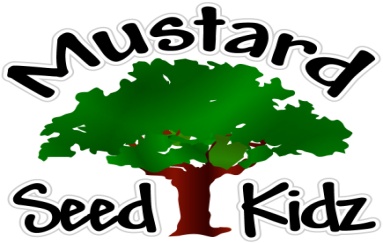 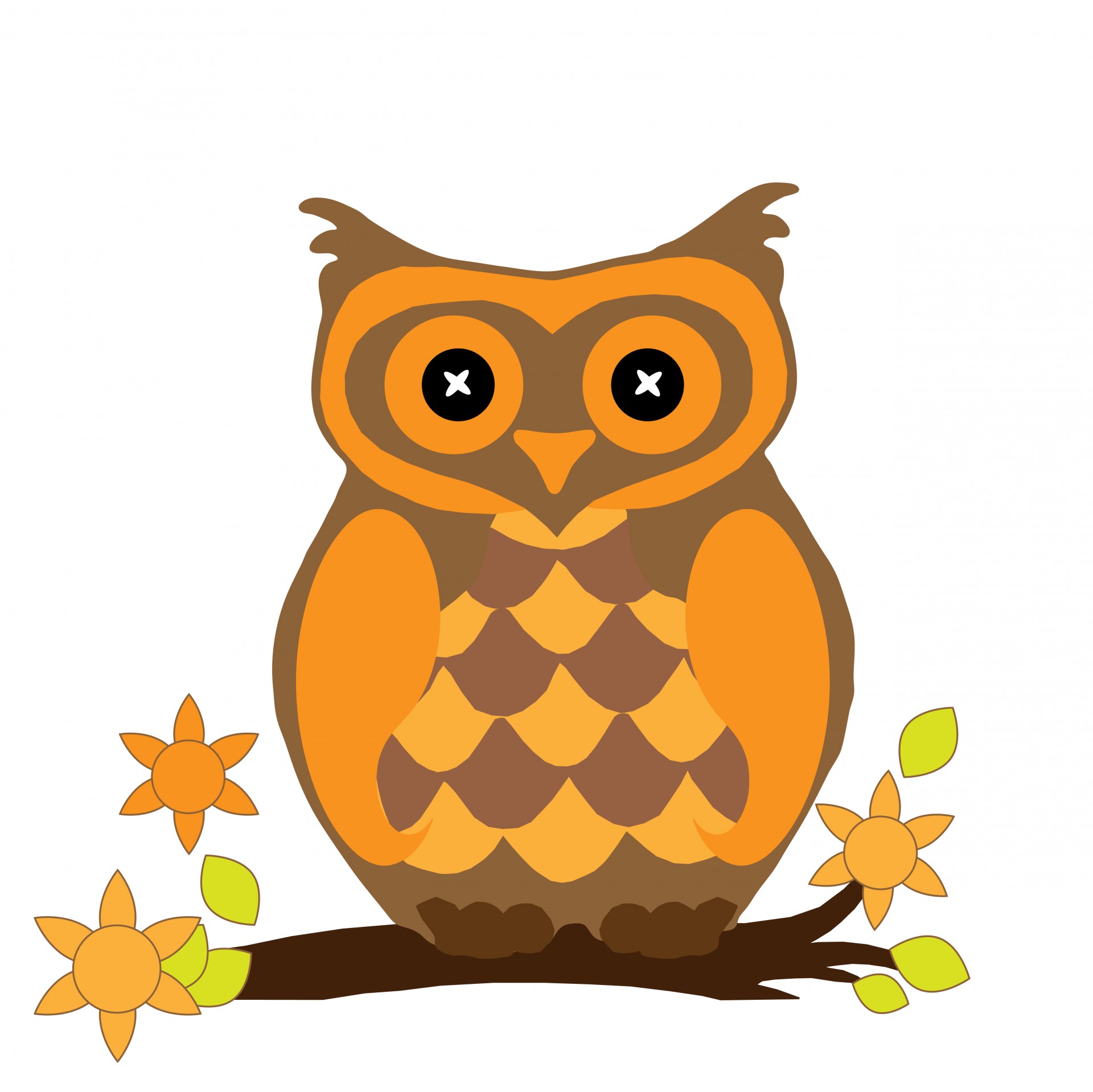 October 22nd-26th BreakfastMondayTuesdayTuesdayWednesdayThursdayFridayBreakfastCheeriosApplesauceMilkOrange Cranberry BreadOrange SectionsMilkOrange Cranberry BreadOrange SectionsMilkRice CrispiesApplesauceMilkCereal barPeachesMilkKixPineappleMilkLunchCorn DogSweet Potato friesGreen BeansFruit CocktailMilkCorn DogSweet Potato friesGreen BeansFruit CocktailMilkItalian Chicken Yellow RiceBroccoliPeachesMilk Sloppy Joe on a bunMixed veggiesPearsMilk Ham Cheese and veggie frittataHash browns SalsaMilkTurkey Soft TacosSalsa Sour CreamCornPineappleMilkSnackGold FishCarrots or CeleryChex MixRaisinsChex MixRaisinsPretzelsCheese SauceMulti Grain CrackersString CheeseApple JuiceBlueberry Muffin Bread